Управляющий делами – руководитель аппарата администрации                                                                        								          Л.А. Скрябина  21г. Осинники, ул. 9-й Штольни, 56,Кадастровый номер: 42:31:0110004:13, S земельного участка – 11,5 м2Географические координаты: x 53.62976 y 87.3851722г. Осинники, ул. Куйбышева, 33Кадастровый номер: 42:31:0103018:73, S земельного участка – 11,5 м2Географические координаты: x 53.63384 y 87.3483323г. Осинники, ул. Буденного, 19Кадастровый номер: 42:31:0102048:11, S земельного участка – 11,5 м2Географические координаты: x 53.62691 y 87.3344724г. Осинники, ул. 3-я Больничная, 30Кадастровый номер: 42:31:0103025:18, S земельного участка – 11,5 м2Географические координаты: x 53.63808 y 87.3600625г. Осинники, ул. Больничный Городок, 59аКадастровый номер: 42:31:0103025:15, S земельного участка – 11,5 м2Географические координаты: x 53.63916 y 87.3622126г. Осинники, ул. Щорса, 14Кадастровый номер: 42:31:0102002:5, S земельного участка – 11,5 м2Географические координаты: x 53.63989 y 87.3522827г. Осинники, ул. Королева, 60Кадастровый номер: 42:31:0112024:22, S земельного участка – 11,5 м2Географические координаты: x 53.60392 y 87.3475428г. Осинники, ул. Солнечная, 93Кадастровый квартал: 42:31:0110045, S земельного участка – 11,5 м2Географические координаты: x 53.62705 y 87.4047229г. Осинники, ул. Воронежская, 41Кадастровый номер: 42:31:0107057:20, S земельного участка – 11,5 м2Географические координаты: x 53.59046 y 87.3231930г. Осинники, ул. Ленина, 165Кадастровый номер: 42:31:0103037:11, S земельного участка – 11,5 м2Географические координаты: x 53.63101 y 87.3613931г. Осинники, ул. Шахтостроевская, 12Кадастровый номер: 42:31:0111011:80, S земельного участка – 11,5 м2Географические координаты: x 53.63162 y 87.4146632г. Осинники, ул. Тельмана, 9Кадастровый номер: 42:31:0102049:156, S земельного участка – 11,5 м2Географические координаты: x 53.62645 y 87.3392133г. Осинники, ул. Молодежная, 3Кадастровый номер: 42:31:0107050:633, S земельного участка – 11,5 м2Географические координаты: x 53.59295 y 87.3454934г. Осинники, ул. Жданова, 1Кадастровый номер: 42:31:0107029:224, S земельного участка – 11,5 м2Географические координаты: x 53.6011 y 87.3288835г. Осинники, ул. Шурак, 1Кадастровый номер: 42:31:0112006:1, S земельного участка – 11,5 м2Географические координаты: x 53.60703 y 87.3431936г. Осинники, ул. Интегральная, кон.остановкаКадастровый квартал: 42:31:0101009, S земельного участка – 11,5 м2Географические координаты: x 53.62896 y 87.3000437г. Осинники, ул. Пугачева 3-й пер, 1Кадастровый номер: 42:31:0102020:4, S земельного участка – 11,5 м2Географические координаты: x 53.63558 y 87.3484238г. Осинники, ул. Менделеева, 62Кадастровый номер: 42:31:0109059:12, S земельного участка – 11,5 м2Географические координаты: x 53.62904 y 87.3711439г. Осинники, ул. Заречная, 14Кадастровый номер: 42:31:0000000:161, S земельного участка – 11,5 м2Географические координаты: x 53.62832 y 87.3640740г. Осинники, ул. Менделеева, 36Кадастровый номер: 42:31:0109059:8, S земельного участка – 11,5 м2Географические координаты: x 53.62794 y 87.36736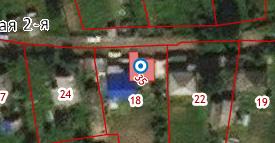 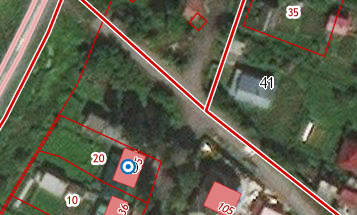 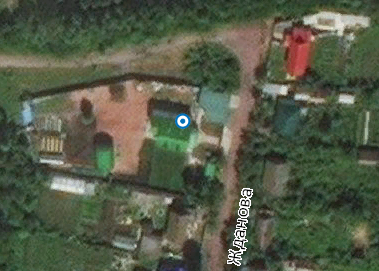 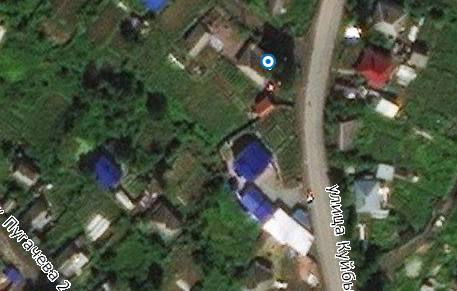 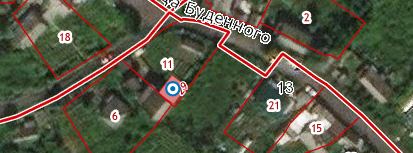 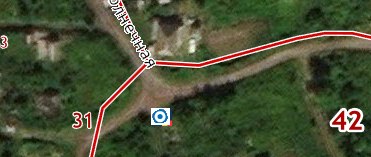 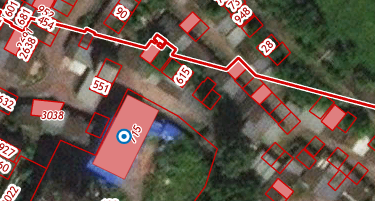 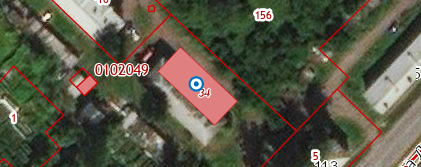 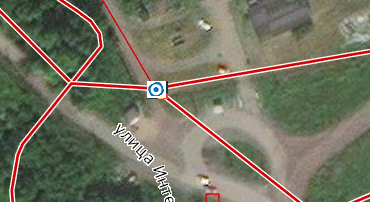 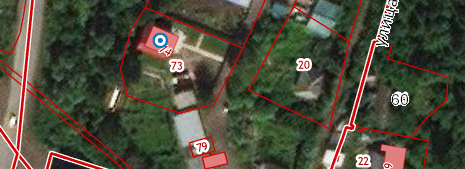 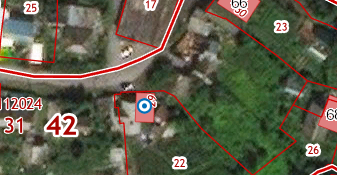 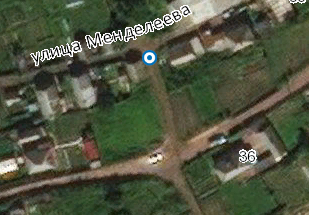 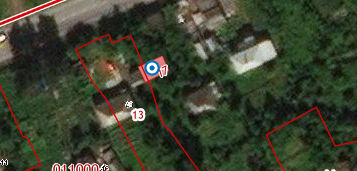 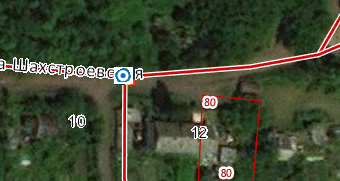 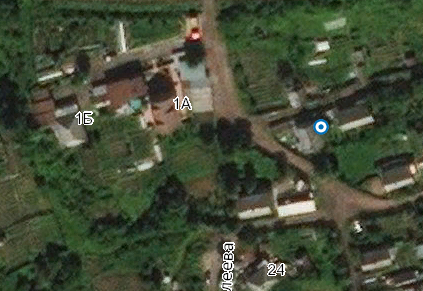 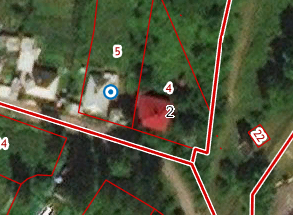 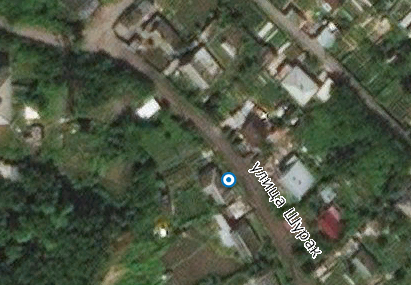 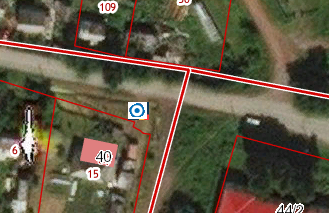 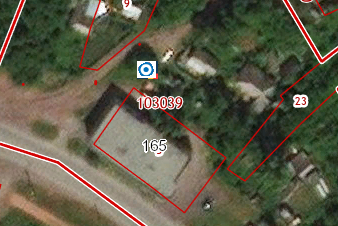 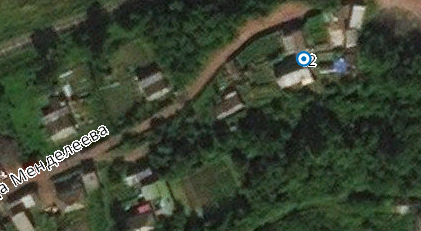 